С 1 мая 2024 года вступает в силу новая редакция статьи 56 Федерального закона от 29 декабря 2012 года «273-ФЗ «Об образовании в Российской Федерации», предусматривающая обязательное размещение заказчиками целевого обучения предложений о заключении договора о целевом обучении на Единой цифровой платформе в сфере занятости и трудовых отношений «Работа в России».Учитывая высокую динамику развития АПК в Белгородской области информируем предприятия о новом механизме заключения целевых договоров и размещаем инструкцию по работе на цифровой платформе, а так же обучающие вебинары:- «Функциональные возможности сотрудников органов службы занятости населения на ЕПЦ «Работа в России» в части целевого обучения».Ссылка на обучающий вебинар: https://vk.com/video-72147680_456239309 - «Функциональные возможности заказчиков целевого обучения и образовательных организаций на ЕПЦ «Работа в России».Ссылка на обучающий вебинар: https://vk.com/video-72147680_456239310 Просим закрепить ответственных лиц от предприятий АПК по вопросам целевого обучения и вступить в группу в телеграмм –канал.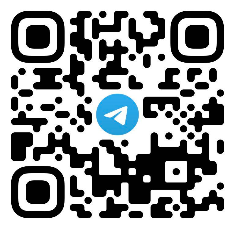 Чат технической поддержки для заказчиков целевого обучения в телеграмм Вступление по коду или ссылке https://t.me/+Z6598onc8pQ0NDYy